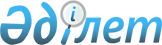 Об утверждении перечня товаров собственного производства (работ, услуг) от видов деятельности, соответствующих целям создания специальной экономической зоны "Парк инновационных технологий", для организаций, осуществляющих деятельность на территории специальной экономической зоны "Парк инновационных технологий" и зарегистрированных по месту нахождения в налоговом органе
					
			С истёкшим сроком
			
			
		
					Постановление Правительства Республики Казахстан от 29 апреля 2013 года № 404. Действовал до 1 января 2018 года в соответствии с постановлением Правительства Республики Казахстан от 29 апреля 2012 года № 404.
      Сноска. Действовал до 01.01.2018 в соответствии с постановлением Правительства РК от 29.04.2013 № 404.

      Примечание РЦПИ!

      Порядок введения в действие см. п. 2.
      В соответствии с пунктом 2 статьи 150 Кодекса Республики Казахстан от 10 декабря 2008 года "О налогах и других обязательных платежах в бюджет" (Налоговый кодекс) Правительство Республики Казахстан ПОСТАНОВЛЯЕТ:
      1.Утвердить прилагаемый перечень товаров собственного производства (работ, услуг) от видов деятельности, соответствующих целям создания специальной экономической зоны "Парк инновационных технологий", для организаций, осуществляющих деятельность на территории специальной экономической зоны "Парк инновационных технологий" и зарегистрированных по месту нахождения в налоговом органе.
      2. Настоящее постановление вводится в действие со дня его первого официального опубликования и действует до 1 января 2018 года.
      Сноска. Пункт 2 в редакции постановления Правительства РК от 09.12.2014 № 1283 (вводятся в действие с 01.01.2015).

 Перечень
товаров собственного производства (работ, услуг) от
видов деятельности, соответствующих целям создания
специальной экономической зоны  "Парк инновационных
технологий", для специальной экономической зоны
"Парк инновационных технологий" и зарегистрированных
по месту нахождения в налоговом органе
      Примечание: расшифровка аббревиатур:
      ОКЭД – общий классификатор видов экономической деятельности, утвержден и введен в действие приказом Комитета по техническому регулированию и метрологии Министерства индустрии и торговли Республики Казахстан от 14 декабря 2007 года № 683-од.
      КПВЭД – классификатор продукции по видам экономической деятельности, утвержден и введен в действие приказом Комитета по техническому регулированию и метрологии Министерства индустрии и торговли Республики Казахстан от 22 декабря 2008 года № 646-од.
      * В области информационных технологий.
					© 2012. РГП на ПХВ «Институт законодательства и правовой информации Республики Казахстан» Министерства юстиции Республики Казахстан
				
Премьер-Министр
Республики Казахстан
С. АхметовУтвержден
постановлением Правительства
Республики Казахстан
от 29 апреля 2013 года № 404 
Код
ОКЭД
Код КПВЭД
Код КПВЭД
Наименование
Код
ОКЭД
вид
подвид
КОМПЬЮТЕРЫ, ПРОДУКЦИЯ
ЭЛЕКТРОННАЯ И ОПТИЧЕСКАЯ
1
2
3
4
26.20
Компьютеры и периферийное оборудование
26.20.1
Техника электронно-вычислительная,
ее детали и принадлежности
26.20.11
Машины вычислительные цифровые
портативные массой
не более 10 кг (лэптопы, ноутбуки,
органайзеры и т.п.);
машины цифровые и аналогичные
26.20.12
Терминалы торговые, автоматы торговые
и машины аналогичные, связанные с
машинами вычислительными
или сетью
26.20.13
Машины вычислительные цифровые,
содержащие в одном корпусе,
по крайней мере, центральный процессор
и устройство ввода
и вывода, комбинированные или
размещенные в отдельных блоках
26.20.14
Цифровые машины для
автоматизированной обработки данных,
представленных в виде систем
26.20.15
Машины цифровые прочие для
автоматизированной обработки
данных, содержащие или не содержащие
в одном и том же корпусе одно или
два из устройств следующих типов:
устройства запоминающие, устройства
ввода или вывода
26.20.16
Устройства ввода-вывода,
не включенные в другие группировки
26.20.17
Мониторы и проекторы, преимущественно
используемые в автоматических системах
обработки данных
26.20.18
Устройства, выполняющие две или
более функций: печать, просмотр,
копирование, отправление факсом
26.20.2
Устройства запоминающие (накопители)
и устройства сохраняющие/записывающие
прочие
26.20.21
Устройства запоминающие
(накопители)
26.20.22
Устройства сохраняющие/записывающие
26.20.3
Устройства прочие машин для
автоматизированной обработки
информации; машины для обработки
информации, не включенные в
другие группировки
58.29
Услуги по изданию программного
обеспечения прочего
58.29.1
Услуги по изданию готового
программного обеспечения
системного в отдельной упаковке
58.29.11
Услуги по изданию готовых
операционных систем
в отдельной упаковке
58.29.12
Услуги по изданию готового
программного обеспечения сетевого
в отдельной упаковке
58.29.13
Услуги по изданию готового
программного обеспечения
по управлению базами данных в
отдельной упаковке
58.29.14
Услуги по изданию готового
программного обеспечения
по инструментальным средствам
разработки и языкам
программирования в отдельной упаковке
58.29.2
Услуги по изданию готового
программного обеспечения
прикладного в отдельной упаковке
58.29.21
Услуги по изданию готовых программ
прикладных деловых
общего назначения и для
внутреннего пользования
в отдельной упаковке 
58.29.29
Услуги по изданию готового
программного обеспечения
прикладного прочего в отдельной
упаковке
58.29.4
Услуги по изданию (размещению)
собственного программного
обеспечения в сети
58.29.40
Услуги по изданию (размещению)
собственного программного
обеспечения в сети
58.29.5
Услуги по предоставлению лицензий
на право использования
компьютерного программного обеспечения
62.01
Деятельность в области
компьютерного программирования
62.01.1
Услуги по проектированию
и разработке
62.01.11
Услуги по проектированию
и разработке программ прикладных
62.01.12
Услуги по проектированию
и разработке сетей и систем
63.11
Услуги по размещению и переработке
данных и другие услуги
63.11.1
Услуги по обработке данных,
услуги по обеспечению
инфраструктурой для размещения
данных и информационных
технологий прочих
63.11.11
Услуги по обработке данных*
63.11.13
Услуги по обеспечению
программами прикладными
63.11.19
Услуги по обеспечению
инфраструктурой для размещения
данных и информационных
технологий прочих
72.19.12
Услуги по исследованиям и
экспериментальным разработкам
в области информатики